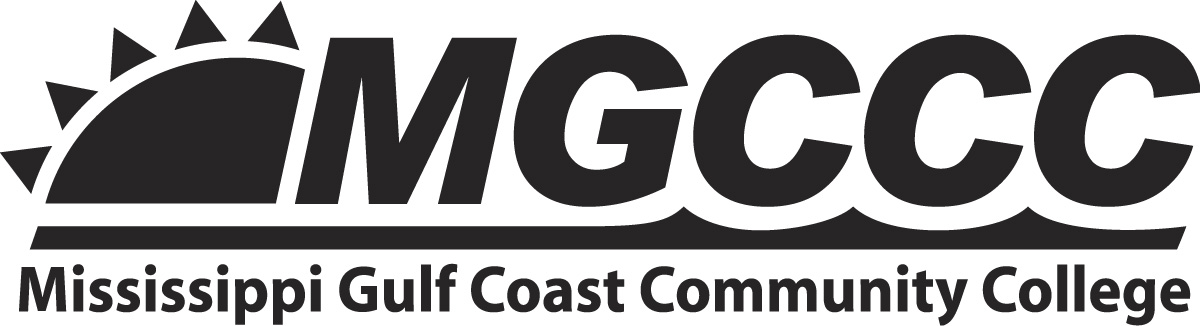 Student’s NameStudent’s GCID (M#)Phone NumberThe college provides scholarship opportunities for full-time, "first-time to enter college" freshmen students who qualify. Students must meet all admission requirements and register for classes to be eligible to receive a New Century Skills Scholarship. The application is located online at https://mgccc.edu/enroll/scholarships/new-century-skills-scholarships/.  The appropriate New Century Skills Scholarship will be awarded to the student’s account after meeting all criteria listed. This scholarship is renewable up to four consecutive semesters, including summer. The New Century Skills scholarship is not stackable with an Academic Excellence Scholarship. The college provides scholarship opportunities for full-time, "first-time to enter college" freshmen students who qualify. Students must meet all admission requirements and register for classes to be eligible to receive a New Century Skills Scholarship. The application is located online at https://mgccc.edu/enroll/scholarships/new-century-skills-scholarships/.  The appropriate New Century Skills Scholarship will be awarded to the student’s account after meeting all criteria listed. This scholarship is renewable up to four consecutive semesters, including summer. The New Century Skills scholarship is not stackable with an Academic Excellence Scholarship. The college provides scholarship opportunities for full-time, "first-time to enter college" freshmen students who qualify. Students must meet all admission requirements and register for classes to be eligible to receive a New Century Skills Scholarship. The application is located online at https://mgccc.edu/enroll/scholarships/new-century-skills-scholarships/.  The appropriate New Century Skills Scholarship will be awarded to the student’s account after meeting all criteria listed. This scholarship is renewable up to four consecutive semesters, including summer. The New Century Skills scholarship is not stackable with an Academic Excellence Scholarship. The college provides scholarship opportunities for full-time, "first-time to enter college" freshmen students who qualify. Students must meet all admission requirements and register for classes to be eligible to receive a New Century Skills Scholarship. The application is located online at https://mgccc.edu/enroll/scholarships/new-century-skills-scholarships/.  The appropriate New Century Skills Scholarship will be awarded to the student’s account after meeting all criteria listed. This scholarship is renewable up to four consecutive semesters, including summer. The New Century Skills scholarship is not stackable with an Academic Excellence Scholarship. The college provides scholarship opportunities for full-time, "first-time to enter college" freshmen students who qualify. Students must meet all admission requirements and register for classes to be eligible to receive a New Century Skills Scholarship. The application is located online at https://mgccc.edu/enroll/scholarships/new-century-skills-scholarships/.  The appropriate New Century Skills Scholarship will be awarded to the student’s account after meeting all criteria listed. This scholarship is renewable up to four consecutive semesters, including summer. The New Century Skills scholarship is not stackable with an Academic Excellence Scholarship. Expert Scholar$3000 over two years / $750 per semester for up to four semestersHigh School graduate with overall G.P.A. of 3.0 – 3.45First-time students / entering freshmanCompleted a two-year secondary CTE programLegal resident of MississippiStudents may enroll in any academic or technical program of their choiceMaster Scholar$6000 over two years / $1500 per semester for up to four semestersHigh school graduate with overall G.P.A. of 3.5 – 4.0First-time students / entering freshmanCompleted a two-year secondary CTE programLegal resident of MississippiStudents may enroll in any academic or technical program of their choiceExpert Scholar$3000 over two years / $750 per semester for up to four semestersHigh School graduate with overall G.P.A. of 3.0 – 3.45First-time students / entering freshmanCompleted a two-year secondary CTE programLegal resident of MississippiStudents may enroll in any academic or technical program of their choiceMaster Scholar$6000 over two years / $1500 per semester for up to four semestersHigh school graduate with overall G.P.A. of 3.5 – 4.0First-time students / entering freshmanCompleted a two-year secondary CTE programLegal resident of MississippiStudents may enroll in any academic or technical program of their choiceExpert Scholar$3000 over two years / $750 per semester for up to four semestersHigh School graduate with overall G.P.A. of 3.0 – 3.45First-time students / entering freshmanCompleted a two-year secondary CTE programLegal resident of MississippiStudents may enroll in any academic or technical program of their choiceMaster Scholar$6000 over two years / $1500 per semester for up to four semestersHigh school graduate with overall G.P.A. of 3.5 – 4.0First-time students / entering freshmanCompleted a two-year secondary CTE programLegal resident of MississippiStudents may enroll in any academic or technical program of their choiceExpert Scholar$3000 over two years / $750 per semester for up to four semestersHigh School graduate with overall G.P.A. of 3.0 – 3.45First-time students / entering freshmanCompleted a two-year secondary CTE programLegal resident of MississippiStudents may enroll in any academic or technical program of their choiceMaster Scholar$6000 over two years / $1500 per semester for up to four semestersHigh school graduate with overall G.P.A. of 3.5 – 4.0First-time students / entering freshmanCompleted a two-year secondary CTE programLegal resident of MississippiStudents may enroll in any academic or technical program of their choiceExpert Scholar$3000 over two years / $750 per semester for up to four semestersHigh School graduate with overall G.P.A. of 3.0 – 3.45First-time students / entering freshmanCompleted a two-year secondary CTE programLegal resident of MississippiStudents may enroll in any academic or technical program of their choiceMaster Scholar$6000 over two years / $1500 per semester for up to four semestersHigh school graduate with overall G.P.A. of 3.5 – 4.0First-time students / entering freshmanCompleted a two-year secondary CTE programLegal resident of MississippiStudents may enroll in any academic or technical program of their choiceBy signing this I acknowledge that I have read the above statements. I understand that if I do not meet the above requirements that I will be placed on scholarship probation for one probationary semester to allow me to regain the semester requirements.  I understand that if I do not meet the probationary requirements that I will no longer be eligible to receive the scholarship.By signing this I acknowledge that I have read the above statements. I understand that if I do not meet the above requirements that I will be placed on scholarship probation for one probationary semester to allow me to regain the semester requirements.  I understand that if I do not meet the probationary requirements that I will no longer be eligible to receive the scholarship.By signing this I acknowledge that I have read the above statements. I understand that if I do not meet the above requirements that I will be placed on scholarship probation for one probationary semester to allow me to regain the semester requirements.  I understand that if I do not meet the probationary requirements that I will no longer be eligible to receive the scholarship.By signing this I acknowledge that I have read the above statements. I understand that if I do not meet the above requirements that I will be placed on scholarship probation for one probationary semester to allow me to regain the semester requirements.  I understand that if I do not meet the probationary requirements that I will no longer be eligible to receive the scholarship.By signing this I acknowledge that I have read the above statements. I understand that if I do not meet the above requirements that I will be placed on scholarship probation for one probationary semester to allow me to regain the semester requirements.  I understand that if I do not meet the probationary requirements that I will no longer be eligible to receive the scholarship.Student’s Signature                                              Date